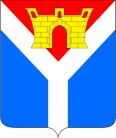 Совет Усть-Лабинского городского поселенияУсть-Лабинского районаР Е Ш Е Н И Еот 08.11.2019		                                                                                      № 8г. Усть-Лабинск					                                       Протокол № 5О внесении изменений в решение Совета Усть-Лабинского городского поселения Усть-Лабинского района от 05 апреля 2018 года № 2протокол № 48 «Об утверждении Правил благоустройства территории Усть-Лабинского городского поселения Усть-Лабинского района» В соответствии с Федеральным законом от 06.10.2003 № 131-ФЗ «Об общих принципах организации местного самоуправления в Российской Федерации», Законом Краснодарского края от 21 декабря 2018г. №3952-КЗ «О порядке определения органами местного самоуправления в Краснодарском крае границ прилегающих территорий», Уставом Усть-Лабинского городского поселения Усть-Лабинского района, в целях приведения муниципальных правовых актов в соответствие с действующим законодательством, создания благоприятных условий для жизнедеятельности Усть-Лабинского городского поселения Усть-Лабинского района, охраны окружающей среды,  Совет Усть-Лабинского городского поселения Усть-Лабинского района решил:1. Внести в решение Совета Усть-Лабинского городского поселения Усть-Лабинского района от 05 апреля 2018 года № 2 «Об утверждении Правил благоустройства территории Усть-Лабинского городского поселения Усть-Лабинского района» следующие изменения:пункт 4 раздела 1 «Общие положения» Правил благоустройства территории Усть-Лабинского  городского поселения Усть-Лабинского района дополнить следующими терминами и определениями:«внутренняя часть границ прилегающей территории - часть границ прилегающей территории, непосредственно примыкающая к границе здания, строения, сооружения, земельного участка, в отношении которых установлены границы прилегающей территории, то есть являющаяся их общей границей;внешняя часть границ прилегающей территории - часть границ прилегающей территории, не примыкающая непосредственно к зданию, строению, сооружению, земельному участку, в отношении которых установлены границы прилегающем территории, то есть не являющаяся, их общей границей;дорога – обустроенная или приспособленная и используемая для движения транспортных средств полоса земли либо поверхность искусственного сооружения. Дорога включает в себя одну или несколько проезжих частей, а также тротуары, обочины и разделительные полосы при их наличии;проезжая часть – элемент дороги, предназначенный для движения безрельсовых транспортных средств;парковка (парковочное место) – специально обозначенное и при необходимости обустроенное и оборудованное, являющееся, в том числе частью автомобильной дороги и (или) примыкающее к проезжей части и (или) тротуару, обочине, эстакаде или мосту либо являющееся частью подэстакадных или подмостовых пространств, площадей и иных объектов улично-дорожной сети и предназначенное для организованной стоянки транспортных средств на платной основе или без взимания платы по решению собственника или иного владельца автомобильной дороги, собственника земельного участка.».2) в разделе IV «Организация уборки» Правил благоустройства территории Усть-Лабинского  городского поселения Усть-Лабинского района:- пункт 66 дополнить абзацем следующего содержания:«При  поведерном вывозе твердых коммунальных отходов физические и юридические лица, в собственности или в пользовании которых находятся жилые или нежилые строения, обязаны обеспечить чистоту и отсутствие твердых коммунальных отходов в радиусе пяти метров от места размещения отходов»;-  в пункте 69:а) в подпункте 3: слова «бытовые» заменить словами «жидкие, твердые коммунальные отходы»;б) в подпункте 4 слово «бытовым» заменить словами «твердыми коммунальными отходами»;в)  в подпункте 7 слова «бытовой и крупногабаритный мусор» заменить словами «твердые коммунальные отходы», слова «строительные отходы» заменить словами «строительный мусор»;г) в подпункте 8 слова «твердые бытовые отходы» заменить словами «твердые коммунальные отходы»;д) в подпункте 9 слова «бытовой» заменить словами «твердые коммунальные отходы», слово «тару» - исключить;е) в подпункте 10 слова «твердые бытовые отходы» заменить словами «твердые коммунальные отходы»;ж) в подпункте 11 слова «бытовых отходов» заменить словами «твердых коммунальных отходов», слова «отработанную бытовую технику» «старую мебель и иной крупногабаритный мусор» исключить;з) в подпункте 13 слова «прочий бытовой мусор» заменить словами «прочие твердые коммунальные отходы»;и) в подпункте 21 слова «отходы производства» заменить словами «твердые коммунальные отходы»;к) в подпункте 33 слова «бытовые отходы» заменить словами «твердые коммунальные отходы».- пункт 71 изложить в следующей редакции:«71. Обязанности физических и юридических лиц. Порядок участия физических и юридических лиц в содержании и благоустройстве прилегающих территорий.71.1. Физические и юридические лица всех организационно-правовых норм, а также индивидуальные предприниматели обязаны:71.1.1. Обеспечить содержание (регулярную уборку, покос сорной растительности, обрезку кустарников, очистку от мусора, снега, скоплений дождевых и талых вод, технических и технологических загрязнений, удаление обледенения; своевременный вывоз твердых коммунальных и иных отходов, металлолома, соблюдение установленных санитарных норм) принадлежащих им на праве собственности или ином вещном, обязательственном праве земельных участков в установленных границах, а также прилегающей территории.В целях обеспечения уборки, содержания и благоустройства прилегающих территорий, границы  прилегающих территорий определяются исходя из следующих параметров:71.1.1.1. Границы прилегающих территорий земельных участков определяются путем установления расстояния в метрах от внутренней границы прилегающей территории до внешней границы равном 15 метрам (за исключением объектов, указанных в  подпункте 71.1.1.5 настоящих Правил), по периметру границы земельного участка;71.1.1.2. В случае, если границы земельного участка не определены, границы прилегающих территорий для зданий, строений, сооружений определяются путем установления расстояния в метрах, от внутренней границы прилегающей территории до внешней границы равном 15 метрам  (за исключением объектов, указанных в подпункте  71.1.1.5 настоящих Правил) по периметру границы здания, строения, сооружения, земельного участка;71.1.1.3. В случае, если границы прилегающих территорий пересекаются они устанавливаются по линии, проходящей на равном удалении от границ соответствующих зданий, строений, сооружений, земельных участков;71.1.1.4. В случае, если внешняя граница прилегающей территории пересекает границу дороги, такая внешняя граница прилегающей территории для зданий, строений, сооружений, земельных участков определяется до проезжей части дороги, включая парковки, организованные для данных зданий, строений, сооружений, земельных участков;71.1.1.5. Для зданий, строений, сооружений, земельных участков определенного назначения в порядке, предусмотренном подпунктами 71.1.1.1. – 71.1.1.4. настоящих Правил, устанавливаются следующие расстояния в метрах:1.1.) Для индивидуальных жилых домов и домов блокированной застройки (далее –жилой дом):а) в случае, если в отношении земельного участка, на котором расположен жилой дом, осуществлен государственный кадастровый учет – 5 метров по периметру границы этого земельного участка, а со стороны въезда (входа) – до края тротуара, прилегающего к дороге, при его отсутствии – до края проезжей части дороги, включая кювет, но не более 20 метров;б) в случае, если в отношении земельного участка, на котором расположен жилой дом без ограждения, не осуществлен государственный кадастровый учет, либо государственный кадастровый учет осуществлен по границам стен фундамента жилого дома – 10 метров по периметру фундамента, а со стороны въезда (входа) – до края тротуара,  прилегающего к дороге, при его отсутствии – до края проезжей части дороги, включая кювет, но не более 20 метров по периметру фундамента;в) в случае, если земельный участок, на котором расположен жилой дом, огорожен, но в отношении, которого не осуществлен государственный кадастровый учет – 5 метров по периметру ограждения, а со стороны въезда (входа) – до края тротуара, прилегающего к дороге, при его отсутствии – до края проезжей части дороги, включая кювет, но не более 20 метров.1.2.) Для многоквартирных жилых домов: а) в случае, если в отношении земельного участка, на котором расположен жилой дом, осуществлен государственный кадастровый учет – 10 метров по периметру границы этого земельного участка, а со стороны уличного фасада многоквартирного дома - до края проезжей части дороги или прилегающего к дороге тротуара, включая кювет, но не более 20 метров;б) в случае, если в отношении земельного участка, на котором расположен жилой дом, осуществлен государственный кадастровый учет по границам стен фундаментов этих домов, либо в отношении земельного участка государственный кадастровый учет не осуществлен – 15 метров по периметру земельного участка многоквартирного дома, а со стороны уличного фасада многоквартирного дома - до края проезжей части дороги или прилегающего к дороге тротуара, включая кювет, но не более 20 метров.1.3.) Для отдельно стоящих гаражей и нежилых строений вспомогательного назначения – по периметру ограждающих конструкций (стен) - 5 метров.1.4.) Для объектов образовательного, спортивного и социально-культурного и бытового назначения:а) имеющих ограждение – 5 метров от ограждения по периметру, а со стороны въезда (входа)  - до края проезжей части дороги или прилегающего к дороге тротуара, включая кювет, но не более 20 метров;б) не имеющих ограждения – 10 метров по периметру стен строения (каждого строения), а со стороны въезда (входа) - до края проезжей части дороги или прилегающего к дороге тротуара, включая кювет, но не более 20 метров.1.5.) Для зданий, в которых располагаются торговые, развлекательные центры:а) имеющих парковки для автомобильного транспорта –10 метров по периметру от парковки, но не далее края проезжей части;б) не имеющих парковки – 20 метров по периметру ограждающих конструкций (стен) объекта, но не далее края проезжей части.1.6.) Для отдельно стоящих нестационарных объектов потребительского рынка (киосков, палаток и др.) – 5 метров по периметру;1.7.) Для автостоянок – 5метров по периметру автостоянки.1.8.) Для промышленных объектов, включая объекты захоронения, хранения, обезвреживания, размещения отходов –20 метров от ограждения по периметру указанных объектов.1.9.) Для строящихся объектов – 10 метров от ограждения по периметру указанных объектов.1.10.) Для автозаправочных станций (далее – АЗС) – 10 метров по периметру земельного участка, находящегося во владении, пользовании АЗС.1.11.) Для земельных участков, предназначенных для отдыха, спорта, в том числе для детских площадок – в случае отсутствия ограждения 10 метров по периметру такого земельного участка, и 5 метров при наличии ограждения.1.12.) Для территорий розничных рынков, ярмарок – 10 метров по периметру земельного участка, на котором находится рынок, проводится ярмарка.1.13.) Для контейнерных площадок в случае, если такие площадки не расположены на земельном участке многоквартирного дома, поставленного на кадастровый учет – 5 метров по периметру объекта.1.14.) Для кладбищ –10 метров по периметру земельного участка, выделенного под размещение кладбища.1.15) Для рекламных конструкций -  3 метра по периметру земельного участка, выделенного под размещение конструкции.1.16.) Для объектов связи, газового, электрического хозяйства:а) в случае, если в отношении земельного участка, на котором расположен объект, осуществлен государственный кадастровый учет – 5 метров по периметру границы этого земельного участка,б) в случае, если в отношении земельного участка, на котором расположен объект, не осуществлен государственный кадастровый учет – 5 метров от имеющегося ограждения и 10 метров при отсутствии ограждения от объекта по периметру.71.1.1.6.  Для объектов, не установленных подпунктами 1.1- 1.16 пункта  71.1.1.5., устанавливаются   расстояния границ прилегающей территории, равным 20 метров.71.1.2. Следить за внешним состоянием фасадов зданий, строений, сооружений (заборов, ограждений и т.д.), а также водоотводящих устройств от их наружных стен. В случае повреждения либо нанесения графических надписей, рисунков, объявлений незамедлительно принять меры по их устранению.71.1.3. Содержать в надлежащем состоянии номерные знаки с указанием наименований улиц;71.1.4. Огораживать территории строительной площадки при ее неиспользовании и неосваивании по назначению (строительство);71.1.5. При выполнении строительных работ ограждать строительные площадки по периметру участка ограждением и обустраивать пешеходные проходы с навесами, размещать на ограждении строительной площадки информационный щит в соответствии с требованиями действующего законодательства, а также не допускать загрязнения прилегающей к строительной площадке территории.71.2 Уборка и содержание общего имущества в многоквартирном доме должна производиться управляющими организациями, товариществами собственников жилья, жилищными, жилищно-строительными кооперативами и собственниками помещений в многоквартирном доме при непосредственном управлении.».3. Отделу по общим и организационным вопросам администрации Усть-Лабинского городского поселения Усть-Лабинского района (Владимирова) обеспечить официальное опубликование настоящего решения и разместить его на официальном сайте администрации Усть-Лабинского городского поселения Усть-Лабинского района в сети Интернет.4. Решение вступает в силу после его официального опубликования.ПредседательСовета Усть-Лабинского городского поселенияУсть-Лабинского района                                                                С.Б. АгибаловаИсполняющий обязанности главы Усть-Лабинского городского поселенияУсть-Лабинского района                                                                      А.Н. Мандрин  